全福游 | 一文带你了解福建312.4万平方公里的八闽大地，到底有哪些风景名胜？有哪些名人？……这些你都知道吗？福建到底有什么福建的寺庙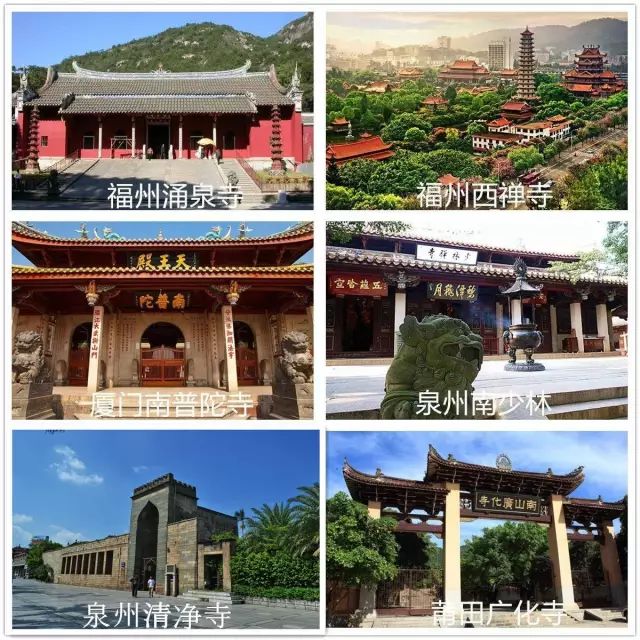 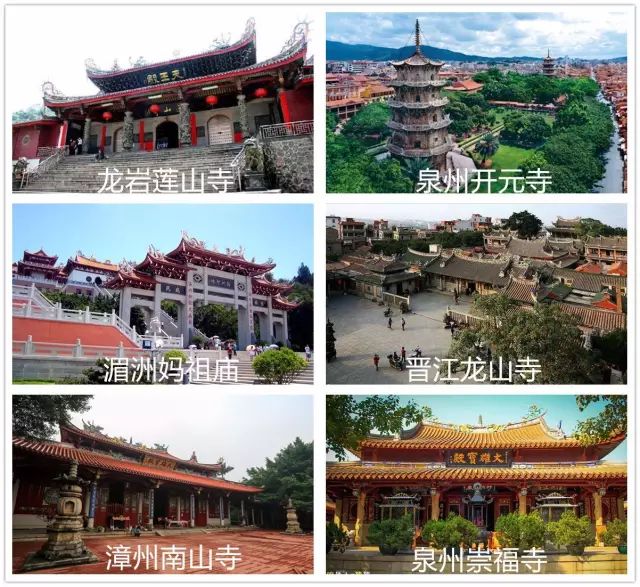 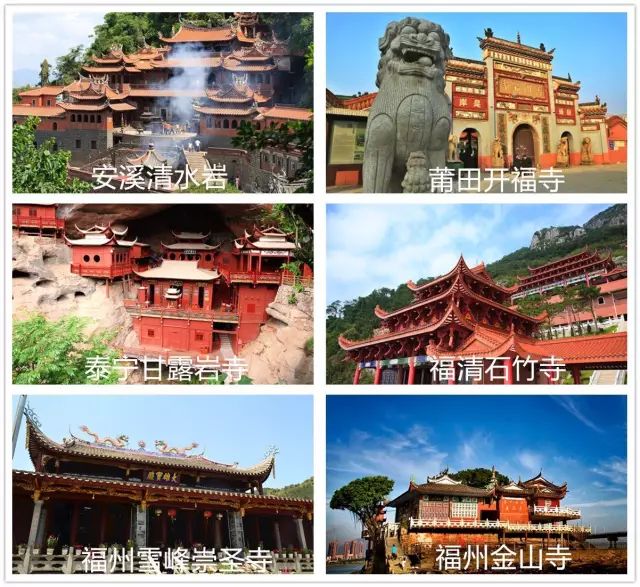 福建的古桥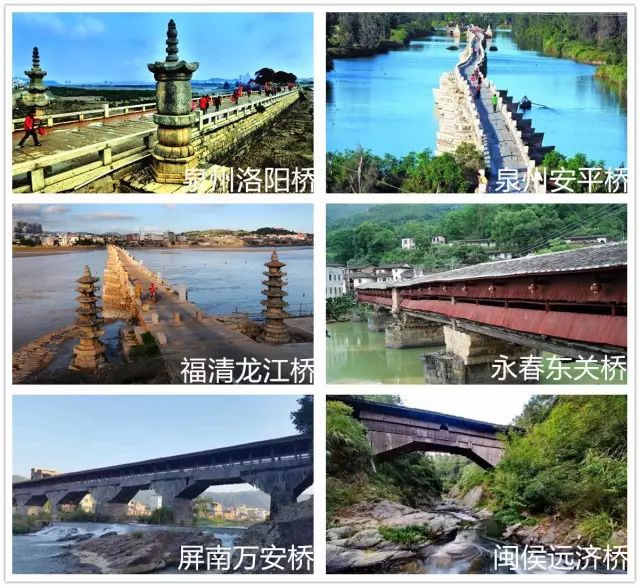 福建的港口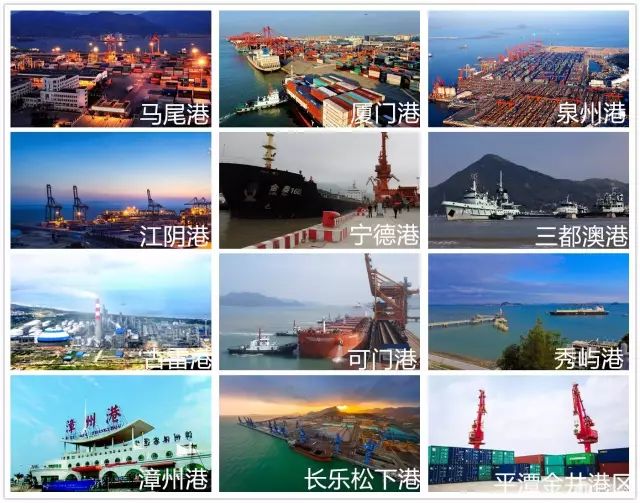 福建籍名人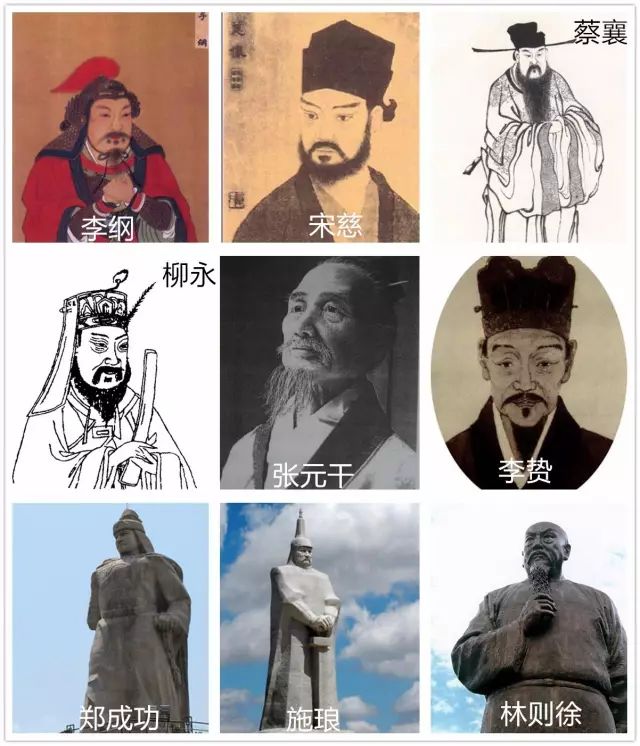 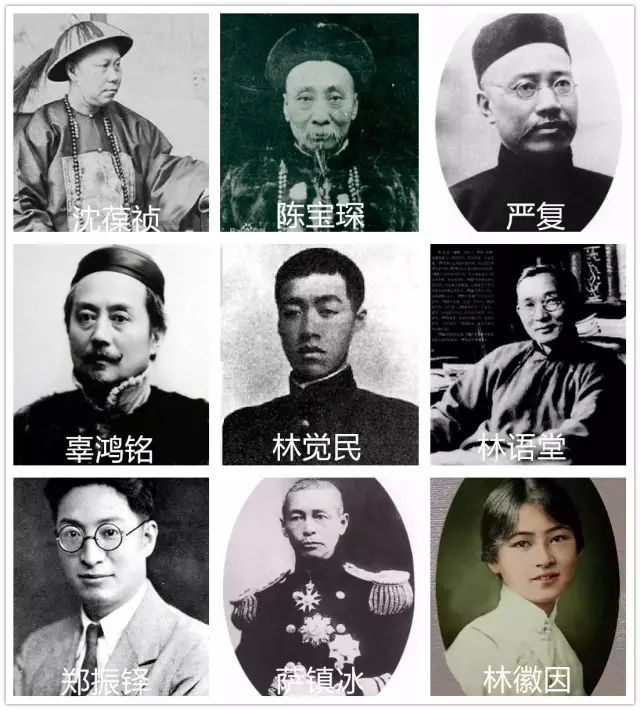 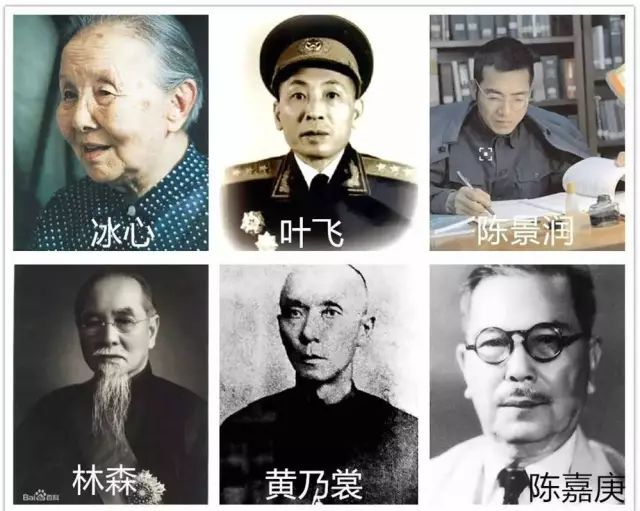 福建籍明星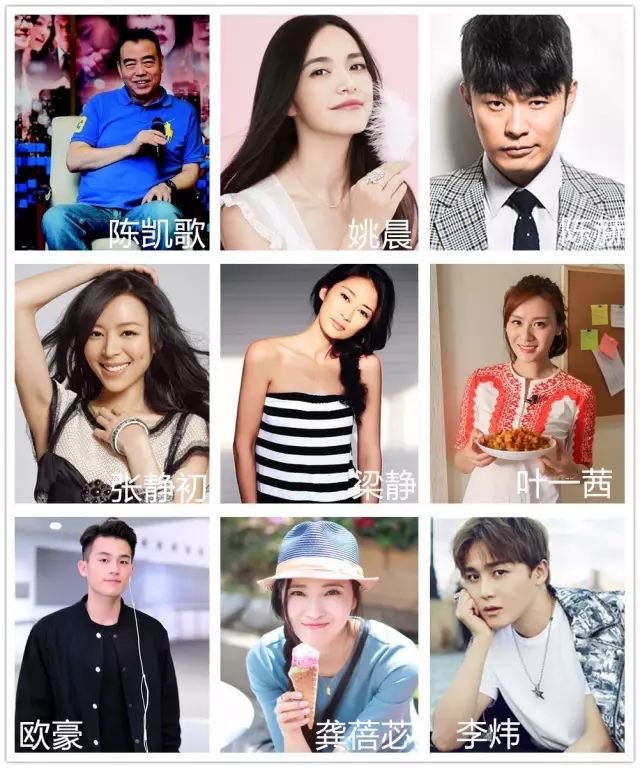 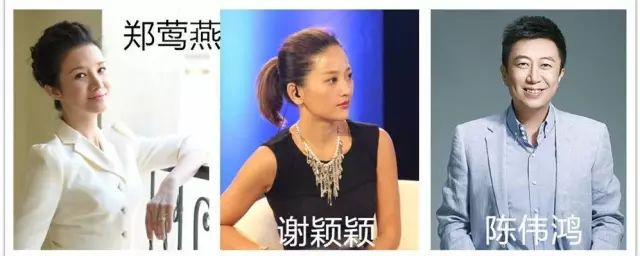 福建籍体育名人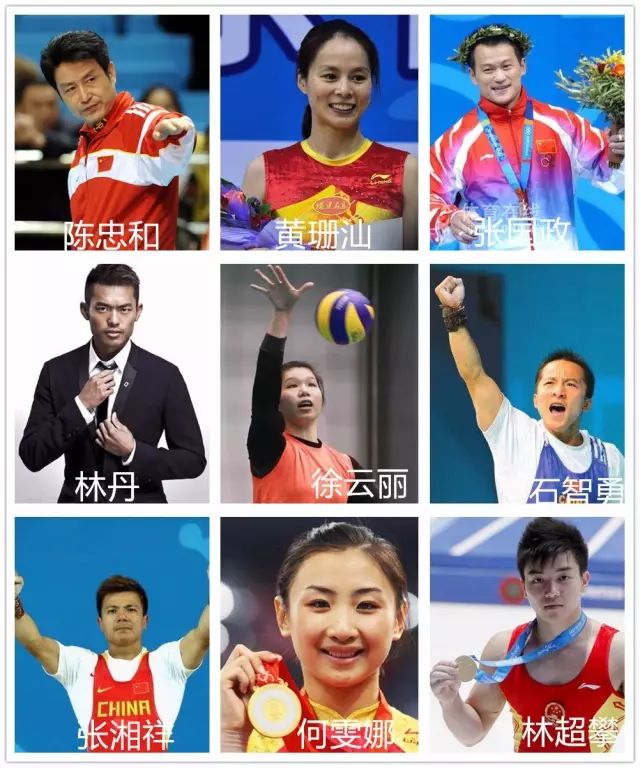 福建的重点高中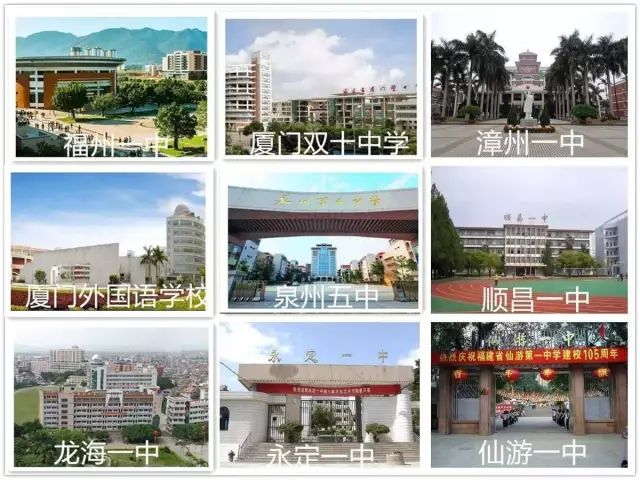 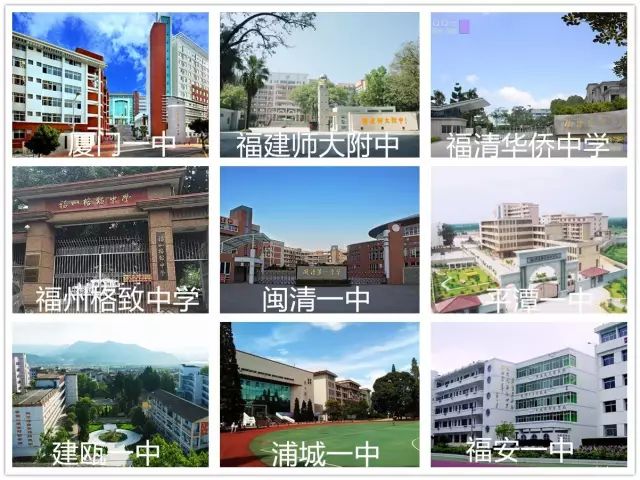 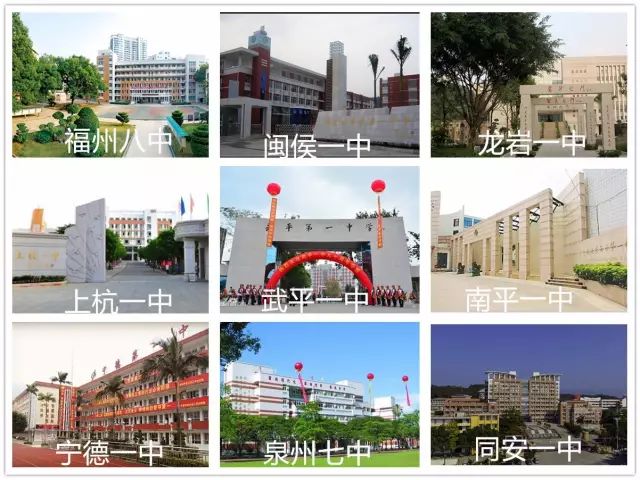 福建重点大学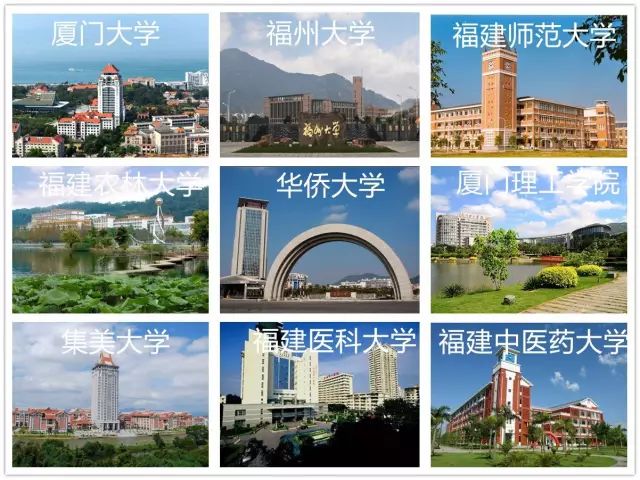 